Mes événements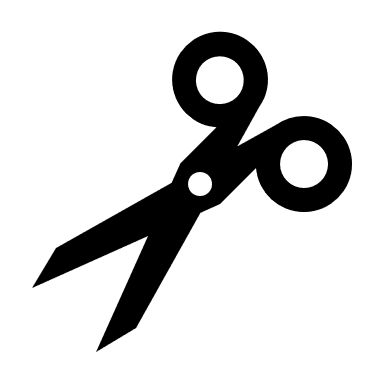 Droite de probabilité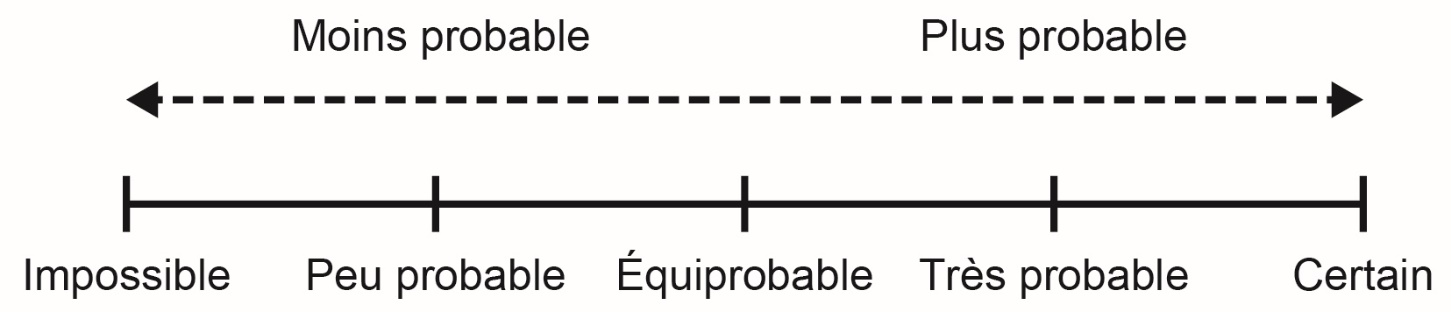 ABCDEF